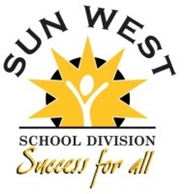 Nine Events of Instruction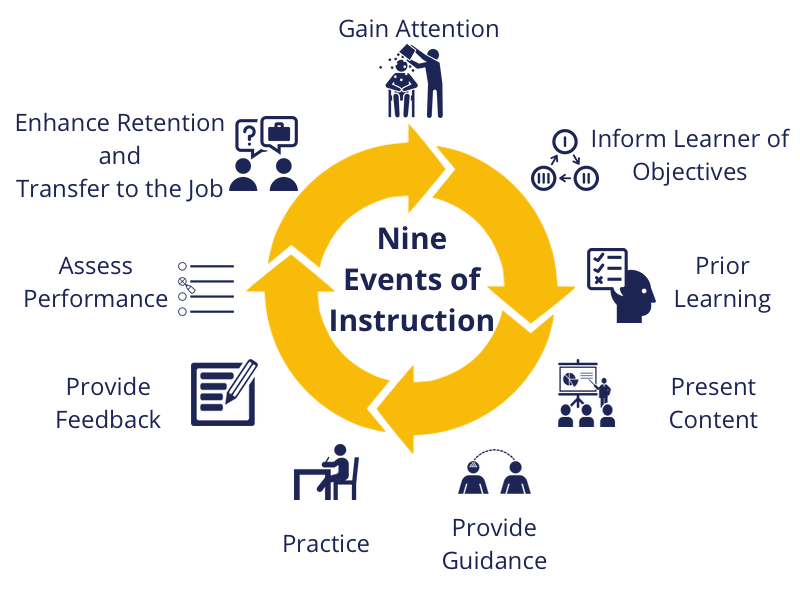 StrategiesGain Attention & Motivate the LearnerInform the learner of the outcomes/Explain What is to be LearnedRecall Previous Knowledge/ Prior LearningPresent the Material to be LearnedProvide Guidance for LearningActive Involvement/ Practice and Interactive with ContentProvide Feedback ( Formative)Assessment Performance ( Summative)Provide Enrichment, Enhance Retention, Transfer of Responsibility